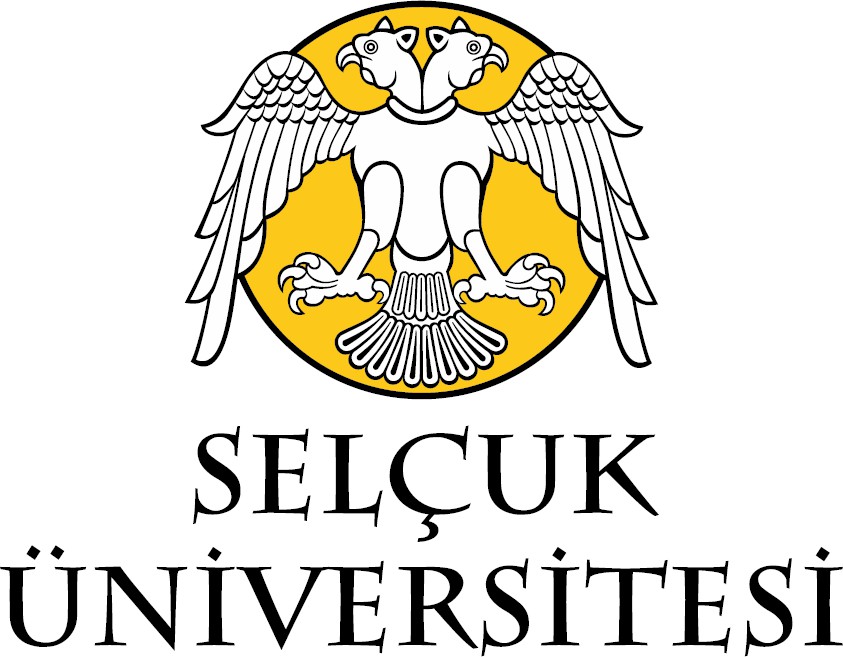 ÖĞRETİM ÜYELİĞİ KADROLARINA ATANMA VE YÜKSELTME KRİTERLERİ YÖNERGESİNE GÖRE AYRINTILI PUANLI YAYIN LİSTESİ VE BEYANNAMESİSPOR BİLİMLERİTEMEL ALANIYukarıdaki bilgilerin tarafımdan doldurulduğunu ve doğruluğunu beyan eder, aksi takdirde doğacak yükümlülükleri kabul ederim.	Tarih: ……/……/..........Müracaat Eden Aday BilgileriMüracaat Eden Aday BilgileriMüracaat Eden Aday BilgileriMüracaat Eden Aday BilgileriMüracaat Eden Aday BilgileriMüracaat Eden Aday BilgileriMüracaat Eden Aday BilgileriT.C. Kimlik NoAdı SoyadıBaşvuruda Bulunduğu Unvan☐Profesör☐Doçent☐Doktor Öğretim ÜyesiMüracaat Ettiği Birim BilgileriMüracaat Ettiği Birim BilgileriMüracaat Ettiği Birim BilgileriMüracaat Ettiği Birim BilgileriMüracaat Ettiği Birim BilgileriMüracaat Ettiği Birim BilgileriMüracaat Ettiği Birim BilgileriFakülte / Yüksekokul / Meslek YüksekokuluBölümAnabilim Dalı / AnaSanat Dalı / ProgramSpor Bilimleri Temel Alanı Ayrıntılı Puanlı Yayın Listesi ve BeyannamesiSpor Bilimleri Temel Alanı Ayrıntılı Puanlı Yayın Listesi ve BeyannamesiSpor Bilimleri Temel Alanı Ayrıntılı Puanlı Yayın Listesi ve Beyannamesi1. MakalelerPUANADAYIN PUANIa) SCI, SCI-Expanded, SSCI veya AHCI kapsamındaki dergilerde yayımlanmış makale20b) ESCI veya Scopus kapsamındaki dergilerde yayımlanmış makale15c) Diğer uluslararası hakemli dergilerde yayımlanmış makale10d) TR Dizin tarafından taranan ulusal hakemli dergilerde yayımlanmış makale8e) “d” bendi dışındaki ulusal hakemli dergilerde yayımlanmış makale5f) “a ve b” bendi kapsamındaki dergilerde yayımlanan editöre mektup, derleme, özet, teknik not ve kitap kritiği52. KitapPUANADAYIN PUANIa) Uluslararası yayınevleri tarafından yayımlanmış kitap20b) Uluslararası yayınevleri tarafından yayımlanmış kitap editörlüğü veya bölüm yazarlığı10c) Ulusal yayınevleri tarafından yayımlanmış kitap15d) Ulusal yayınevleri tarafından yayımlanmış kitap editörlüğü veya bölüm yazarlığı8e) Uluslararası veya ulusal yayınevleri tarafından yayımlanan kitap çevirisi6f) Uluslararası veya ulusal yayınevleri tarafından yayımlanan kitap bölümü çevirisi4Bu madde kapsamında aynı kitaptaki bölümlerden sadece ikisi puanlanabilir. Başvurulan bilim alanı ile ilgiliolmak kaydıyla, ansiklopedi maddelerinin üç veya daha çok maddesi bir kitap bölümü kabul edilir. Kongrekitabı içerisindeki çalışmalar kitap bölümü olarak değerlendirilmez. Uluslararası yayınevleri tarafındanbasılmış kitap ve kitap bölümleri yabancı dilde basılmış olmalıdır (Türkçe basılı olanlar “b” bendine görepuanlandırılır. Bu bölümden en fazla 25 puan alınabilir.Bu madde kapsamında aynı kitaptaki bölümlerden sadece ikisi puanlanabilir. Başvurulan bilim alanı ile ilgiliolmak kaydıyla, ansiklopedi maddelerinin üç veya daha çok maddesi bir kitap bölümü kabul edilir. Kongrekitabı içerisindeki çalışmalar kitap bölümü olarak değerlendirilmez. Uluslararası yayınevleri tarafındanbasılmış kitap ve kitap bölümleri yabancı dilde basılmış olmalıdır (Türkçe basılı olanlar “b” bendine görepuanlandırılır. Bu bölümden en fazla 25 puan alınabilir.Bu madde kapsamında aynı kitaptaki bölümlerden sadece ikisi puanlanabilir. Başvurulan bilim alanı ile ilgiliolmak kaydıyla, ansiklopedi maddelerinin üç veya daha çok maddesi bir kitap bölümü kabul edilir. Kongrekitabı içerisindeki çalışmalar kitap bölümü olarak değerlendirilmez. Uluslararası yayınevleri tarafındanbasılmış kitap ve kitap bölümleri yabancı dilde basılmış olmalıdır (Türkçe basılı olanlar “b” bendine görepuanlandırılır. Bu bölümden en fazla 25 puan alınabilir.3. AtıfPUANADAYIN PUANIAdayın Eserlerine;Adayın Eserlerine;Adayın Eserlerine;a) SCI, SCIE, SSCI, AHCI, ESCI ve Scopus kapsamında yapılan atıf3b) Uluslararası yayınevleri tarafından yayımlanmış kitapta yapılan atıf2c) TR Dizin kapsamındaki dergilerde yapılan atıf2d) Diğer uluslararası / ulusal kitap veya dergilerde yapılan atıf1Dr. Öğr. Üyesi ve Dr. Öğr. Üyesi Yeniden Atamalarında en fazla 20, Doçentlik ve Profesörlük atamalarında30 puan alınabilir.Bu madde kapsamında adayın kendi eserlerine yaptığı atıf değerlendirmeye alınmaz.Adayın bir eserine aynı yayında birden fazla atıf tek atıf sayılır.Dr. Öğr. Üyesi ve Dr. Öğr. Üyesi Yeniden Atamalarında en fazla 20, Doçentlik ve Profesörlük atamalarında30 puan alınabilir.Bu madde kapsamında adayın kendi eserlerine yaptığı atıf değerlendirmeye alınmaz.Adayın bir eserine aynı yayında birden fazla atıf tek atıf sayılır.Dr. Öğr. Üyesi ve Dr. Öğr. Üyesi Yeniden Atamalarında en fazla 20, Doçentlik ve Profesörlük atamalarında30 puan alınabilir.Bu madde kapsamında adayın kendi eserlerine yaptığı atıf değerlendirmeye alınmaz.Adayın bir eserine aynı yayında birden fazla atıf tek atıf sayılır.4.Lisansüstü Tez DanışmanlığıPUANADAYIN PUANIAdayın danışmanlığını yürüttüğü tamamlanan lisansüstü tezlerdenAdayın danışmanlığını yürüttüğü tamamlanan lisansüstü tezlerdenAdayın danışmanlığını yürüttüğü tamamlanan lisansüstü tezlerdena) Doktora tez danışmanlığı5b) Yüksek Lisans tez danışmanlığı3Lisansüstü Tez Danışmanlığı Bölümü kapsamında en fazla 10 puan alınabilir. İkinci/eş danışman olması durumunda asıl danışman a ve b bentleri için öngörülen puanların tamamını, ikinci danışman ise yarısını alır.Lisansüstü Tez Danışmanlığı Bölümü kapsamında en fazla 10 puan alınabilir. İkinci/eş danışman olması durumunda asıl danışman a ve b bentleri için öngörülen puanların tamamını, ikinci danışman ise yarısını alır.Lisansüstü Tez Danışmanlığı Bölümü kapsamında en fazla 10 puan alınabilir. İkinci/eş danışman olması durumunda asıl danışman a ve b bentleri için öngörülen puanların tamamını, ikinci danışman ise yarısını alır.5.Bilimsel Araştırma ProjesiPUANADAYIN PUANIa) Devam eden veya başarı ile tamamlanmış AB Çerçeve programı / TÜBİTAK (Öğrenci Projesi hariç) bilimsel araştırma projesinde koordinatör / yürütücü olmak15b) Devam eden veya başarı ile tamamlanmış AB Çerçeve programı / TÜBİTAK (Öğrenci Projesi hariç) bilimsel araştırma projesinde ortak araştırmacı veya danışman olmak10c) Üniversiteler dışındaki kamu kurumu / özel kuruluşla yapılan başarı ile tamamlanmış AR-GE / ÜR-GE’ye dayalı bilimsel araştırma projesinde yürütücü / araştırmacı / danışman olmak8d) Diğer TÜBİTAK Programı bilimsel araştırma projesinde veya diğer uluslararası destekli bilimsel araştırma projelerinde (derleme ve rapor hazırlama çalışmaları hariç) araştırmacı olmak6e) Üniversiteler dışındaki kamu kurumlarıyla yapılan başarıyla tamamlanan veya devam eden bilimsel araştırma projelerinde koordinatör / baş araştırmacı olmak6f) Üniversiteler dışındaki kamu kurumlarıyla yapılan başarıyla tamamlanan veya yürütülen bilimsel araştırma projelerinde yürütücü, araştırmacı veya danışman olmak4g) Devam eden veya başarı ile tamamlanmış üniversiteler tarafından desteklenen bilimsel araştırma projelerinde (tez ve uzmanlık projeleri dâhil) yürütücü veya araştırmacı olmak4Bilimsel Araştırma Projesi kapsamında en fazla 20 puan alınabilir.Bilimsel Araştırma Projesi kapsamında en fazla 20 puan alınabilir.Bilimsel Araştırma Projesi kapsamında en fazla 20 puan alınabilir.6. Bilimsel Toplantı FaaliyetiPUANADAYIN PUANIa) Uluslararası bilimsel toplantılarda sunulan, tam metni veya özeti matbu veya elektronik olarak bildiri kitapçığında yayımlanmış çalışmalar3b) Ulusal bilimsel toplantılarda sunulan tam metni veya özeti matbu veya elektronik olarak bildiri kitapçığında yayımlanmış çalışmalar2Bu bölümden en fazla 10 puan alınabilir. Aynı toplantıda sunulan en fazla bir bildiri puanlandırılır.Bu bölümden en fazla 10 puan alınabilir. Aynı toplantıda sunulan en fazla bir bildiri puanlandırılır.Bu bölümden en fazla 10 puan alınabilir. Aynı toplantıda sunulan en fazla bir bildiri puanlandırılır.7. Eğitim-Öğretim FaaliyetiPUANADAYIN PUANIDoktora eğitimini tamamladıktan sonra,Doktora eğitimini tamamladıktan sonra,Doktora eğitimini tamamladıktan sonra,a) Bir dönem yüksek lisans veya doktora dersi3b) Bir dönem önlisans veya lisans dersi2Eğitim ve öğretim faaliyetlerinden en fazla 4 puan alınabilir. Yurtiçi ve YÖK tarafından tanınan yurtdışıyükseköğretim kurumlarında en az 2 yıl öğretim elemanı olarak görev yapanlar 2 puan almış sayılırlar.Eğitim ve öğretim faaliyetlerinden en fazla 4 puan alınabilir. Yurtiçi ve YÖK tarafından tanınan yurtdışıyükseköğretim kurumlarında en az 2 yıl öğretim elemanı olarak görev yapanlar 2 puan almış sayılırlar.Eğitim ve öğretim faaliyetlerinden en fazla 4 puan alınabilir. Yurtiçi ve YÖK tarafından tanınan yurtdışıyükseköğretim kurumlarında en az 2 yıl öğretim elemanı olarak görev yapanlar 2 puan almış sayılırlar.8. Sportif Başarı ve TemsilPUANADAYIN PUANIa) Yaz-Kış Olimpiyat Oyunları ve Paralimpik Oyunlardaa) Yaz-Kış Olimpiyat Oyunları ve Paralimpik Oyunlardaa) Yaz-Kış Olimpiyat Oyunları ve Paralimpik OyunlardaSporcu olarak altın madalya almak15Sporcu olarak gümüş madalya almak10Sporcu olarak bronz madalya almak5b) Yaz-Kış Üniversite Oyunları (Universiade) ve Avrupa-Dünya Şampiyonalarındab) Yaz-Kış Üniversite Oyunları (Universiade) ve Avrupa-Dünya Şampiyonalarındab) Yaz-Kış Üniversite Oyunları (Universiade) ve Avrupa-Dünya ŞampiyonalarındaSporcu olarak altın madalya almak10Sporcu olarak gümüş madalya almak5Sporcu olarak bronz madalya almak3c) Olimpik branşlarda en az üçüncü kademe antrenörlük belgesine sahip olmak5d) Olimpik branşlarda A Milli Sporcu Belgesine sahip olmak2Bu bölümden en fazla 15 puan alınabilir.Bu bölümden en fazla 15 puan alınabilir.Bu bölümden en fazla 15 puan alınabilir.9. Patent / Faydalı ModelPUANADAYIN PUANIa) Tescil edilmiş uluslararası patent20b) Tescil edilmiş ulusal patent10c) Tescil edilmiş faydalı model5d) Kişisel patent başvurusunda bulunmuş olmak2Patentlerde puan kişi sayısına bölünür.Patentlerde puan kişi sayısına bölünür.Patentlerde puan kişi sayısına bölünür.10. ÖdülPUANADAYIN PUANIa) YÖK yılın doktora tezi ödülü25b) YÖK üstün başarı ödülü25c) TÜBİTAK Bilim ödülü25d) TÜBİTAK Teşvik Ödülü (UBYT Ödülü hariç)15e) TÜBA GEBİP Ödülü5f) TÜBA TESEP Ödülü3Bu maddeden en fazla 25 puan alınabilir.Bu maddeden en fazla 25 puan alınabilir.Bu maddeden en fazla 25 puan alınabilir.11. EditörlükPUANADAYIN PUANIa) SCI, SCIE, SSCI, AHCI, ESCI veya Scopus kapsamındaki dergilerde editörlük2b) BKCI veya Scopus kapsamındaki kitapta editörlük1c) TR Dizin kapsamındaki dergilerde editörlük1Bu maddeden en fazla 4 puan alınabilir.Bu maddeden en fazla 4 puan alınabilir.Bu maddeden en fazla 4 puan alınabilir.12. Kurumsal KatkıPUANADAYIN PUANIa) Dekan, Başhekim, Enstitü, Konservatuvar, Yüksekokul ve MYO Müdürü25b) Dekan, Başhekim, Enstitü, Konservatuvar, Yüksekokul ve MYO Müdür Yardımcısı15c) Bölüm Başkanı10d) Bölüm Başkan Yardımcısı5e) Rektörlüğe bağlı diğer ofis / Koordinatörlüklerde Koordinatör15f) Rektörlüğe bağlı diğer ofis / Koordinatörlüklerde Koordinatör Yardımcısı10g) Rektörlüğe Bağlı Komisyon Başkanı8h) Rektörlüğe Bağlı Komisyon Üyesi5i) Üniversite, Fakülte, Enstitü, Konservatuvar, Yüksekokul ve MYO Kurulu Yönetim Kurulu Üyesi4Bu maddeden en fazla 25 puan alınabilir.Bu maddeden en fazla 25 puan alınabilir.Bu maddeden en fazla 25 puan alınabilir.13.Uluslararası Bilimsel Kongre, Konferans veya Sempozyum OrganizasyonuPUANADAYIN PUANIa) Uluslararası Bilimsel Kongre, Konferans veya Sempozyum Düzenleme Kurulu Başkanı / Eş Başkanı15b) Uluslararası Bilimsel Kongre, Konferans veya Sempozyum Düzenleme Kurulu Başkan Yardımcısı8c) Uluslararası Bilimsel Kongre, Konferans veya Sempozyum Düzenleme Kurulu Kurul Üyeliği5d) Uluslararası Bilimsel Kongre, Konferans veya Sempozyum Düzenleme Kurulu Genel Sekreterliği10Bu maddeden en fazla 30 puan alınabilir.Bu maddeden en fazla 30 puan alınabilir.Bu maddeden en fazla 30 puan alınabilir.14.DiğerPUANADAYIN PUANIa) Eğitici Eğitimi ve Gelişimi Programına katılmak3b) Web of Science’a göre h-indeksi en az 5 olmak5c) YÖK’ün kabul ettiği sıralama kuruluşlarında* yer alan ilk 300 üniversitede kesintisiz en az altı ay yurt dışı araştırma veya öğretim faaliyetinde bulunmuş olmak5Bu maddeden en fazla 13 puan alınabilir.Bu maddeden en fazla 13 puan alınabilir.Bu maddeden en fazla 13 puan alınabilir.Puan HesaplamaPuan HesaplamaPuan HesaplamaTek yazarlı makalelerde yazar tam puan alır. İki yazarlı makalelerde başlıca yazar tam puanın 0.8'ini, ikinci yazar 0.5'ini alır. Üç ve daha fazla yazarlı makalelerde ise, başlıca yazar toplam puanın yarısını alır, diğer yazarlar ise diğer yarısını eşit paylaşır. Başlıca yazarın belirtilmediği iki veya daha fazla yazarlı makalelerde toplam puan yazarlar arasında eşit olarak bölünür. Diğer yayınlarda (bildiri,kitap) ise toplam puan yazarlar arasında eşit olarak bölünür.SCI, SCI-Expanded, SSCI ve AHCI kapsamında Q1 kategorisinde yer alan dergilerde yayınlanan makaleler için 2, Q2 kategorisinde yer alan dergilerde yayınlanan makaleler için 1,5 ve Q3 kategorisinde yer alan dergilerde yayınlanan makaleler için 1,25 çarpan katsayısı uygulanır.*** Academic Ranking of World Universities (ARWU), Centre for Science and Tecnology Studies (CWTS) Leiden Ranking, Quacquarelli Symonds (QS) World University Rankings, Times Higher Education (THE) World University Rankings, University Ranking by Academic Performance (URAP)** Web of Science Journal Impact Factor (JIF) Quartile** Web of Science Journal Impact Factor (JIF) QuartileTek yazarlı makalelerde yazar tam puan alır. İki yazarlı makalelerde başlıca yazar tam puanın 0.8'ini, ikinci yazar 0.5'ini alır. Üç ve daha fazla yazarlı makalelerde ise, başlıca yazar toplam puanın yarısını alır, diğer yazarlar ise diğer yarısını eşit paylaşır. Başlıca yazarın belirtilmediği iki veya daha fazla yazarlı makalelerde toplam puan yazarlar arasında eşit olarak bölünür. Diğer yayınlarda (bildiri,kitap) ise toplam puan yazarlar arasında eşit olarak bölünür.SCI, SCI-Expanded, SSCI ve AHCI kapsamında Q1 kategorisinde yer alan dergilerde yayınlanan makaleler için 2, Q2 kategorisinde yer alan dergilerde yayınlanan makaleler için 1,5 ve Q3 kategorisinde yer alan dergilerde yayınlanan makaleler için 1,25 çarpan katsayısı uygulanır.*** Academic Ranking of World Universities (ARWU), Centre for Science and Tecnology Studies (CWTS) Leiden Ranking, Quacquarelli Symonds (QS) World University Rankings, Times Higher Education (THE) World University Rankings, University Ranking by Academic Performance (URAP)** Web of Science Journal Impact Factor (JIF) Quartile** Web of Science Journal Impact Factor (JIF) QuartileTek yazarlı makalelerde yazar tam puan alır. İki yazarlı makalelerde başlıca yazar tam puanın 0.8'ini, ikinci yazar 0.5'ini alır. Üç ve daha fazla yazarlı makalelerde ise, başlıca yazar toplam puanın yarısını alır, diğer yazarlar ise diğer yarısını eşit paylaşır. Başlıca yazarın belirtilmediği iki veya daha fazla yazarlı makalelerde toplam puan yazarlar arasında eşit olarak bölünür. Diğer yayınlarda (bildiri,kitap) ise toplam puan yazarlar arasında eşit olarak bölünür.SCI, SCI-Expanded, SSCI ve AHCI kapsamında Q1 kategorisinde yer alan dergilerde yayınlanan makaleler için 2, Q2 kategorisinde yer alan dergilerde yayınlanan makaleler için 1,5 ve Q3 kategorisinde yer alan dergilerde yayınlanan makaleler için 1,25 çarpan katsayısı uygulanır.*** Academic Ranking of World Universities (ARWU), Centre for Science and Tecnology Studies (CWTS) Leiden Ranking, Quacquarelli Symonds (QS) World University Rankings, Times Higher Education (THE) World University Rankings, University Ranking by Academic Performance (URAP)** Web of Science Journal Impact Factor (JIF) Quartile** Web of Science Journal Impact Factor (JIF) QuartileDoktor Öğretim Üyeliği, Doçentlik ve Profesörlük Kadrolarına Atanmaları İçin Asgari Puan TablosuDoktor Öğretim Üyeliği, Doçentlik ve Profesörlük Kadrolarına Atanmaları İçin Asgari Puan TablosuDoktor Öğretim Üyeliği, Doçentlik ve Profesörlük Kadrolarına Atanmaları İçin Asgari Puan TablosuDoktor Öğretim Üyeliği, Doçentlik ve Profesörlük Kadrolarına Atanmaları İçin Asgari Puan TablosuDoktor Öğretim Üyeliği, Doçentlik ve Profesörlük Kadrolarına Atanmaları İçin Asgari Puan TablosuDoktor Öğretim Üyeliği, Doçentlik ve Profesörlük Kadrolarına Atanmaları İçin Asgari Puan TablosuDoktor Öğretim ÜyesiDoçentDoçentProfesörProfesörAtanmaDoktoradan SonraToplamDoçentlikUnvanı SonrasıToplamASGARİ PUAN70120140140280ADAYIN PUANI